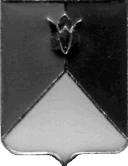 РОССИЙСКАЯ ФЕДЕРАЦИЯ  АДМИНИСТРАЦИЯ КУНАШАКСКОГО МУНИЦИПАЛЬНОГО РАЙОНАЧЕЛЯБИНСКОЙ  ОБЛАСТИПОСТАНОВЛЕНИЕот 13.12.2017 г.  № 2485Об       утверждении         тарифана     вывоз    жидких     бытовых отходов МУП «КунашакСервис»В соответствии Федеральным законом от 06.10.2003г. № 131-ФЗ «Об общих принципах организации местного самоуправления в Российской Федерации», Уставом Кунашакского муниципального района, постановлением правительства Российской федерации от 13.05.2013 г. № 406 «О государственном регулировании тарифов в сфере водоснабжения и водоотведения», решением Собрания депутатов Кунашакского муниципального района от 22.02.2012 года № 10 «Об утверждении Положения «О порядке принятия решений об установлении тарифов на услуги муниципальных унитарных предприятий и муниципальных автономных, бюджетных и казенных учреждений Кунащакского муниципального района»ПОСТАНОВЛЯЮ:1. Утвердить тариф на оказание услуг нецентрализованного водоотведения жидких бытовых отходов на очистные сооружения в п. Муслюмово, оказываемые МУП «КунашакСервис» в размере 1200 рублей за единоразовый вывоз.Начальнику отдела аналитики и информационных технологий Ватутину В.Р. разместить на официальном сайте Кунашакского муниципального района.Контроль за исполнением настоящего постановления возложить на заместителя главы Кунашакского муниципального района по инвестициям, экономике и сельскому хозяйству Вакилова Р. Г.Глава района                                                                                             С Н Аминов